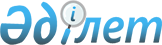 О внесении изменений в постановление Правительства Республики Казахстан от 9 ноября 2005 года № 1115Постановление Правительства Республики Казахстан от 7 апреля 2011 года № 406

      Правительство Республики Казахстан ПОСТАНОВЛЯЕТ:



      1. Внести в постановление Правительства Республики Казахстан от 9 ноября 2005 года № 1115 "О переводе отдельных участков земель лесного фонда в земли населенных пунктов" следующие изменения:



      в пункте 1 цифры "345,3" заменить цифрами "291,4";



      пункт 2 изложить в следующей редакции:

      "2. Акиму Акмолинской области обеспечить возмещение в доход республиканского бюджета потери лесохозяйственного и сельскохозяйственного производства, вызванные изъятием лесных и сельскохозяйственных угодий для использования их в целях, не связанных с ведением лесного и сельского хозяйства, при предоставлении земельных участков физическим и юридическим лицам.";



      в приложении к указанному постановлению:



      в графе "Общая площадь, гектаров" цифры "345,3" заменить цифрами "291,4";



      в графе "покрытая лесом" цифры "59,3" заменить цифрами "9,2";



      в графе "пастбища" цифры "211,5" заменить цифрами "202,3"



      2. Акиму Акмолинской области в установленном законодательством порядке принять меры по реализации настоящего постановления.



      3. Настоящее постановление вводится в действие со дня подписания.      Премьер-Министр

      Республики Казахстан                       К. Масимов
					© 2012. РГП на ПХВ «Институт законодательства и правовой информации Республики Казахстан» Министерства юстиции Республики Казахстан
				